MEDIA RELEASE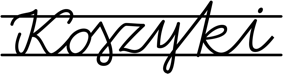 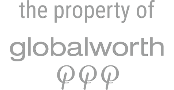 Warszawa, 23 stycznia 2023Tworzenie i pokaz kolekcji haute couture na żywo w Hali KoszykiNa antresoli najpopularniejszej warszawskiej food hali, duet modowy, BIKOWSKI / PROCHACKI, odkrywają tajniki krawiectwa i malarstwa. Artyści wybrali Koszyki na inaugurację swojej pierwszej kolekcji haute couture – Initium. Ten unikatowy projekt jest realizowany na oczach publiczności etapami i jest zaproszeniem do udziału w procesie twórczym, który zazwyczaj odbywa się w zaciszu pracowni. Zwieńczeniem tego wyjątkowego konceptu będzie pokaz pełnej kolekcji w Hali Koszyki. Gościem specjalnym wydarzenia będzie osobowość świata mody.Pierwszym etapem realizacji kolekcji Initium jest tworzenie przez malarza, Karola Prochackiego, abstrakcyjnego obrazu na stumetrowym atłasie. Dzieło jest zapisem instynktownej improwizacji autora. Praca nad obrazem zaplanowana jest na blisko dwa tygodnie w obecności odwiedzających Koszyki. 16 stycznia na antresoli Koszyków, duet BIKOWSKI / PROCHACKI oraz współpracująca z artystami Doda, dokonali symbolicznej inauguracji malowania. Performance polegał na rzuceniu na atłas trzech wydmuszek z farbą. Kolejnym krokiem będzie zaprezentowanie dzieła szerszej publiczności podczas otwartego dla wszystkich wernisażu. Wydarzenie obędzie się w najbliższy piątek, 27 stycznia, o godz.19.30. Tego wieczoru, projektant mody - Konrad Bikowski - uroczyście dokona pierwszego cięcia materiału. Drugi etap procesu twórczego i obejmie tworzenie kolekcji na oczach widzów. Bikowski z namalowanego przez Prochackiego dzieła, przez tydzień wykrawać będzie elementy kreacji według wcześniej przygotowanych szablonów. Szycie kreacji nie będzie odbywało się w Hali, jednak postęp prac będzie można obserwować w mediach społecznościowych autorów, współorganizatorów i partnerów. Ko”szyk” - pokaz haute couture dla każdegoZwieńczeniem blisko dwumiesięcznej pracy twórczej będzie zaprezentowanie pełnej kolekcji w przestrzeni Hali Koszyki. Wydarzenie swoim rozmachem dorówna najznakomitszym pokazom mody. Twórcy do udziału zaprosili współpracujące z nimi postaci ze świata show biznesu. To właśnie dla nich krojone będą poszczególne modele kolekcji Initium. Na wybiegu zobaczymy znane osoby ze świata show biznesu. „Hala Koszyki to miejsce nieprzypadkowe. Nasz warszawski tygiel idealnie wpisuje się w zamysł, który chce przekazać modowy duet, BIKOWSKI / PROCHACKI. Tworzenie mody na żywo, która jest jednocześnie sztuką, podkreśla kulturalny charakter Koszyków. Powstawanie kolekcji na antresoli w ten nieszablonowy sposób jest rewolucją, ale czyni ją bardziej przystępną dla wszystkich. Warto podkreślić, że wyjątkowa architektura Koszyków pozwala wynieść sztukę poza tradycyjną przestrzeń galerii. Cieszymy się, że jako Globalworth i Hala Koszyki możemy być współorganizatorem tego projektu. Już teraz zachęcamy do odwiedzenia Hali, by zobaczyć twórców przy pracy. Z kolei w marcu zapraszamy na premierę całej linii Initium z udziałem gwiazd.” – mówi Paweł Słupski, Marketing & Communications Director, Globalworth Poland. 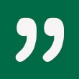 O HALI KOSZYKIHala Koszyki została wzniesiona ponad 100 lat temu przy ulicy Koszykowej w Warszawie na terenie ówczesnego folwarku Koszyki. Zaprojektowana w secesyjnym stylu przez architekta Juliusza Dzierżanowskiego, dopiero jesienią 2016 roku wróciła na mapę miasta jako wyjątkowy punkt towarzyski i kulinarny, gdzie można zjeść w kilkunastu restauracjach i barach lub kupić produkty spożywcze do domu. Kompleks obejmuje 16 000 mkw. powierzchni biurowej i 6 500 mkw. powierzchni handlowej. Właścicielem i zarządcą Hali Koszyki jest Globalworth. www.koszyki.com KONTAKT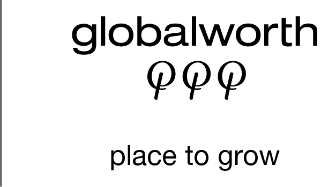 Marta WojtaśPR & Marketing CoordinatorT: +48 664 348 615E: marta.wojtas@globalworth.pl 